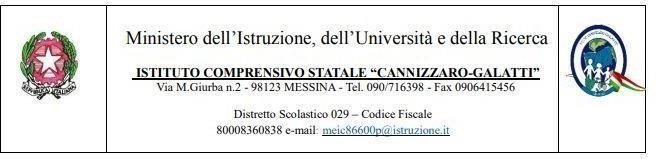 MODULO DI ADESIONE PROGETTO EXTRACURRICOLARE “Studiare Latino per comprendere l’Italiano “Laboratorio sperimentale di latinoSCUOLA SECONDARIA DI PRIMO GRADO A.S. 2022/23Il/La sottoscritto/a (COGNOME NOME) 		 nato/a il	a	Prov. 	in qualità di genitore e/o tutore dell’ALUNNO/A 	iscritto e regolarmente frequentante la CLASSE	SEZ	della SCUOLA SECONDARIA DI PRIMO GRADO nell’ a. s. 2022/23,DICHIARAdi voler far partecipare il/la proprio/a figlio/a	al ProgettoExtracurricolare “Studiare Latino per comprendere l’Italiano”, tenuto dalla Prof.ssa L. Giacoponello che si svolgerà martedì 2 maggio, giovedì 11 maggio, martedì 16 maggio, martedì 23 maggio e martedì 30 maggio, dalle ore 14:00 alle ore 16:00 del corrente anno scolastico.Si impegna a rispettare la frequenza nei tempi e nei luoghi stabiliti dall’Istituzione Scolastica, previsti per il progetto, al quale ha dato l’adesione. Il sottoscritto autorizza l’utilizzo dei dati personali forniti in conformità al D. lgs 196/2003. Il sottoscritto, consapevole delle conseguenze amministrative e penali per chi rilasci dichiarazioni non corrispondenti a verità, ai sensi del D.P.R. 445 del 2000, dichiara di aver effettuato la scelta/richiesta in osservanza delle disposizioni sulla responsabilità genitoriale di cui agli artt. 316, 337 ter e 337 quater del codice civile, che richiedono il consenso di entrambi i genitori.Messina		FIRMA 	